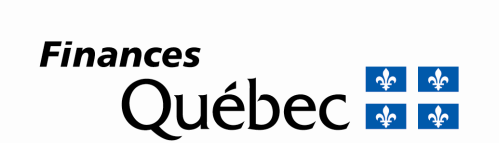 Renseignements généraux conditions d’admissibilitéEst admissible un employé spécialisé consacrant au moins 75 % de ses fonctions aux opérations d’un CFI et qui, immédiatement avant la conclusion de son contrat d’emploi ou de son entrée en fonction, ne réside pas au Canada au sens des lois fiscales. En outre, si ses fonctions portent sur la réalisation de l’activité de support administratif effectué pour le compte d’une tierce partie (TFIA 7.22), l’employé doit faire partie du personnel stratégique du CFI, tel que défini dans la Loi sur les centres financiers internationaux (RLRQ, chapitre C-8.3).avantage fiscalLe titulaire d’un certificat de spécialiste étranger et d’une attestation d’admissibilité annuelle peut, tant qu’il satisfera aux conditions usuelles d’admissibilité, bénéficier, pour une période continue de cinq ans, d’une déduction dans le calcul de l’ensemble de ses revenus imposables dont le taux annuel varie comme suit : 100 % pour les deux premières années et 75 %, 50 % et 37,5 % respectivement pour les années suivantes.démarches À effectuerDemande de certificatL’exploitant d’un CFI peut demander au ministre des Finances que lui soit délivré, à l’égard d’un de ses employés, un certificat requis pour l’obtention de la déduction pour spécialiste étranger.La demande de certificat ne se fait qu’une seule fois.Demande d’attestation d’admissibilité annuellePour bénéficier de cette déduction personnelle, pour une année civile, l’employé doit joindre à sa déclaration de revenus du Québec une copie de l’attestation d’admissibilité annuelle délivrée à son égard par le ministre.L’exploitant d’un CFI peut demander au ministre des Finances de lui délivrer une attestation d’admissibilité annuelle à l’égard d’un spécialiste étranger titulaire d’un certificat. La demande d’attestation d’admissibilité annuelle à l’égard de l’employé doit être faite chaque année.Le formulaire Demandes à l’égard d’un spécialiste étranger permet de faire les demandes suivantes :Demande de certificat seulement;Demandes de certificat et d’attestation d’admissibilité annuelle simultanément;Demande d’attestation d’admissibilité annuelle seulement.Les pages qui suivent présentent la marche à suivre pour chaque type de demande.Renseignements générauxLe tableau suivant indique les documents requis et les sections du formulaire à remplir selon le type de demande.   Pour demander un certificat seulementRemplir le formulaire Demandes à l’égard d’un spécialiste étranger et y annexer une copie du contrat d’emploi, le curriculum vitæ de l’employé et un organigramme identifiant la position de l’employé à l’égard duquel une demande de certificat est présentée.Le formulaire de demande ainsi que les documents requis mentionnés ci-dessus doivent être transmis au ministère des Finances.De façon générale, l’exploitant d’un CFI doit transmettre une demande de certification à l’égard d’un nouvel employé admissible au cours de l’année d’imposition durant laquelle cet employé entre en fonction au sein du CFI.Le formulaire doit être rempli pour chacun des employés à l’égard desquels une demande de certificat est présentée.Remplir les sections 1, 2, 3, 4, 5, 6, 10 et 11 du formulaire.À la section 1 du formulaire, cocher la case « Certificat d’un nouveau spécialiste étranger » et indiquer la date d’entrée en fonction de l’employé.La section 10 du formulaire doit être remplie et signée par l’employé spécialiste étranger.La section 11 du formulaire doit être remplie et signée par la personne responsable du CFI dûment autorisée. Par ailleurs, si l’exploitant du CFI le souhaite, il peut attendre la fin de cette année d’imposition pour transmettre, au moyen d’un seul formulaire, une demande pour obtenir simultanément un certificat et une attestation d’admissibilité annuelle à l’égard de ce nouvel employé.Renseignements généraux    Pour demander un certificat et une attestation d’admissibilité annuelle simultanémentRemplir le formulaire Demandes à l’égard d’un spécialiste étranger et y annexer une copie du contrat d’emploi, le curriculum vitæ de l’employé et un organigramme identifiant la position de l’employé à l’égard duquel les demandes sont présentées.Le formulaire de demande ainsi que les documents requis mentionnés ci-dessus doivent être transmis au ministère des Finances au plus tard le dernier jour du mois de février de l’année civile suivante.Le formulaire doit être rempli pour chacun des employés à l’égard desquels les demandes sont présentées.Remplir les sections 1, 2, 3, 4, 5, 7, 8, 9, 10 et 11 du formulaire.À la section 1 du formulaire, cocher la case « Certificat d’un nouveau spécialiste étranger » et indiquer la date d’entrée en fonction de l’employé.Cocher aussi la case « Attestation d’admissibilité annuelle d’un spécialiste étranger – Avantage fiscal personnel » et indiquer la période visée.Ce type d’attestation est normalement requis à l’égard d’un spécialiste étranger pour bénéficier d’un avantage fiscal personnel.La période visée par ce type d’attestation correspond normalement à une année civile (du 1er janvier au 31 décembre). Cette période peut être inférieure à l’année civile si, au cours de cette année, l’employé admissible est entré en fonction, a quitté ses fonctions, ou a exercé d’autres fonctions à l’extérieur du CFI.La section 10 du formulaire doit être remplie et signée par l’employé spécialiste étranger.La section 11 du formulaire doit être remplie et signée par la personne responsable du CFI dûment autorisée.Renseignements généraux   Pour demander une attestation d’admissibilité annuelle seulementRemplir le formulaire Demandes à l’égard d’un spécialiste étranger et l’envoyer au ministère des Finances au plus tard le dernier jour du mois de février de l’année civile suivante.Le formulaire doit être rempli pour chacun des employés à l’égard desquels une demande d’attestation est présentée.Remplir les sections 1, 2, 3, 4, 7, 8, 9, 10 et 11 du formulaire.À la section 1 du formulaire, cocher la case « Attestation d’admissibilité annuelle d’un spécialiste étranger – Avantage fiscal personnel » et indiquer la période visée.Ce type d’attestation est normalement requis à l’égard d’un spécialiste étranger pour bénéficier d’un avantage fiscal personnel.La période visée par ce type d’attestation correspond normalement à une année civile (du 1er janvier au 31 décembre). Cette période peut être inférieure à l’année civile si, au cours de cette année, l’employé admissible est entré en fonction, a quitté ses fonctions, ou a exercé d’autres fonctions à l’extérieur du CFI.La section 10 du formulaire doit être remplie et signée par l’employé spécialiste étranger.La section 11 du formulaire doit être remplie et signée par la personne responsable du CFI dûment autorisée.Renseignements générauxfrais exigiblesL’exploitant du CFI doit acquitter les frais exigibles pour la demande de certificat, la demande d’attestation d’admissibilité annuelle, ou les deux, selon ce qui a été sélectionné à la section 1 du formulaire à l’égard de chaque spécialiste étranger.Des frais s’appliquent à chaque type de demande, et ce, même si la demande de certificat et la demande d’attestation d’admissibilité annuelle sont présentées simultanément. Également, si la demande d’attestation d’admissibilité annuelle pour l’obtention d’un avantage fiscal personnel et la demande d’attestation d’admissibilité annuelle aux fins du calcul du crédit d’impôt pour les CFI sont présentées au même moment, des frais s’appliquent à chaque type d’attestation.Si plusieurs demandes sont présentées simultanément, veuillez joindre un seul chèque libellé au nom du ministre des Finances au montant des frais totaux exigibles.Pour connaître les frais applicables, veuillez consulter la grille de tarification sur le site Internet du Ministère.Note : La forme masculine utilisée dans le présent texte désigne autant les femmes que les hommes.000CoordonnéesLes personnes qui désirent obtenir des renseignements supplémentaires peuvent s’adresser à :Ministère des Finances du QuébecGestion des mesures fiscales380, rue Saint-Antoine Ouest, bureau 6100Montréal (Québec)  H2Y 3X7Téléphone : 514 499-6569Télécopieur : 514 873-3915Courriel : dpif@finances.gouv.qc.caSite Internet : www.finances.gouv.qc.ca/MesuresFiscales.asp